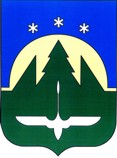 Муниципальное образованиеХанты-Мансийского автономного округа-Югры городской округ город  Ханты-Мансийск УПРАВЛЕНИЕ ЭКОНОМИЧЕСКОГО РАЗВИТИЯ И ИНВЕСТИЦИЙАдминистрации города Ханты - МансийскаДзержинского ул., д.6 (каб.108) город Ханты-Мансийск, 628012Тел. (3467) 352-474, тел./факс (3467) 352-401, е-mail: ekonomika@admhmansy.ruПояснительная записка к постановлению  Администрации города Ханты-Мансийска от 30.12.2015 №1514 «О муниципальной программе «Развитие отдельных секторов экономики города Ханты-Мансийска»Постановление Администрации города Ханты-Мансийска от 30.12.2015 №1514 «О муниципальной программе «Развитие отдельных секторов экономики города Ханты-Мансийска» разработано управлением экономического развития и инвестиций Администрации города Ханты-Мансийска в соответствии с Федеральным законом от 06.10.2003 №131-ФЗ «Об общих принципах организации местного самоуправления в Российской Федерации», Стратегией социально-экономического развития города Ханты-Мансийска до 2020 года и на период до 2030 года, утвержденной решением Думы города Ханты-Мансийска от 16.12.2011 №141 «О Стратегии социально-экономического развития города Ханты-Мансийска до 2020 года»  (далее - Стратегия) определены ориентиры и основные направления деятельности по повышению роли малого и среднего предпринимательства в местном сообществе, развитию агропромышленного комплекса, местной пищевой промышленности, обеспечению благоприятного инвестиционного климата:Начальник управления  экономического развития и инвестиций                                            С.А. Наумов